Week of: June 15- June 19, 2020Theme: SaltwaterClass :3K					Monday TuesdayWednesdayThursdayFridayMorningActivities  Animals that live in saltwater. Show images of the different type of animals that only live in saltwater.Show the children a video on saltwater. Explain the difference between saltwater and freshwater.Paint or color of saltwater fish and plants that live in these watersS is for SaltwaterCreate a picture collage of things that change. This can range from how saltwater fish, plants, and animals.The letter SCreate a matching game.Cut out images from an oldMagazines and place it on a paperHave the images all relate to the Letter S and glue, it on the paper.Books/eBooksbooks online/YouTubeQuestions:The Bravest Fishhttps://www.youtube.com/watch?v=x9qCa0wntIYWhat color is the fish?” ocean animals from head to tail”https://www.youtube.com/watch?v=2g9-nvBzEIAwhat ocean animal lives in saltwater?“Water water everywhere”https://www.youtube.com/watch?v=SkAhB-8CtZgshould you drink saltwater?“why is the sea water salty?”https://www.youtube.com/watch?v=SkAhB-8CtZgWhat color is saltwater?“ocean explorers”https://www.youtube.com/watch?v=SkAhB-8CtZgwhat your favorite part of the video?Fine motorActivities Ocean Play Doug Surprise GameCombine play dough with ocean creatures to give your little ones a fun surprise! You can even add an alphabet twist for children who are ready.  This hands-on activity is an awesome way to get children excited to learn about the ocean.Ocean Sensory BinChoose a large tub or bin and place it in a safe area for water play Fill the tub with water, just enough to cover the ocean theme items you are placing inside. Add a few drops of blue food coloring until the water is a lovely blue. Now you can add items to the bin such as sea animals or sea shells.Ocean Fine Motor Play Set upYou will need:baking sodaliquid watercolors or food coloringwaterocean animal molds (or any molds to fit your theme)squeeze bottlesvinegardish soapFine motor skills are required any time children are using their hands and wrists. In this activity children are working on their fine motor skills when they: Help mix up the baking soda mixture used in the molds. Shake up the bottles of vinegar and dish soap. Squeeze the bottles to create the fun foaming action. Reach into the foam to grasp and manipulate the ocean creatures.Jellyfish CraftPaper plateParty streamers or tissue paperCraft glueScissorsPaint and paintbrushGoogly eyesMarkerCreate your own jellyfish using the material above. Children have free range when creating their jellyfish.Ocean in a BottleFill approximately 1/3 of your bottle with water.Add several drops of food coloring.Have your child shake the bottle to disperse the food coloring.Then have the child shake it up and watch the bubbles move like waves.Gross motor ActivitiesMusic & Movement Paper Hands & FeetTrace and cutout your child’s hands and feet on paper. Tape the paper hands and feet to the floor and have your child match their hands and feet to the paper. Re-position the paper hands and feet and repeat.Baby sharkhttps://www.youtube.com/watch?v=XqZsoesa55wFly Swatter HockeyPut a cardboard box on each side of the “playing field” for goals.  To play, use a fly swatter as a hockey stick to swat the ball into your goal.The goldfishhttps://www.youtube.com/watch?v=Cg-wnQKRHTsMilk Jug CatchCut the bottom off of a plastic milk jug to make a simple ball catcher.  If the edges are sharp, cover them in duct tape.Over the deep blue seahttps://www.youtube.com/watch?v=lCPJhybHBkACardboard Box BasketballUse any empty box into a basketball game that rolls the ball back to you.  It’s super simple to make:Cut the flaps off the top of the box.Cut a hole near the bottom of the box.Use the cardboard flaps to build a little ramp inside the box for the balls to roll down.  Easy!Move like a sea animalhttps://www.youtube.com/watch?v=nQLWJQqBm44Simon saysPlay fun game of Simon says and have your child move like a bear or hop like a kangaroo but only when Simon says. We are pirateshttps://www.youtube.com/watch?v=jx79dLuqPwQArts & CraftsDraw a sharkUsing your hand create a shark that lives in the ocean.Watercolor MagicMaterials Needed:  watercolor paper, watercolors, brushes, and table salt.  You can use a variety of salts to see the effects like fresh ground salt, rock salt and coarse sea salt. 
Step One: Apply a wash of color over the paper surface. Step Two:  Sprinkle salt into the wet paint and let it dry completely. Step Three: Brush off the salt.Fork Puffer Fish CraftYou will need white/yellow paint, a fork, paper, and a paintbrush. Start by having the child dip the bottom of their fork into the white paint and stamp it on the paper. Wipe off the fork and dip it in the yellow paint creating the spikes on top of the puffer fish. Then take a paintbrush and paint two fins. the last step is to cut out circles to make the eyes and mouth! https://www.craftymorning.com/puffer-fish-craft-using-fork/Cupcake liner OctopusUse any color cupcake liner(or whichever color you choose)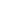 blue sheet of cardstock paper cardstock paper(or whichever color you choose)Any color construction paper2 large Googly eyesCheerios cerealor any “O” cerealgluescissorswhite crayon. Start by cutting out 8 Octopus tentacles from any color construction paper. I made them about the width of a Cheerio.2. Glue your cupcake liner and tentacles onto your paper. Cut a mouth out of your paper and then glue it onto your Octopus along with your Googly eyes. Add spots of glue on your Octopus tentacles and add your Cheerios. Finish your Octopus by using your white crayon to add water waves around your paper Let’s have FUN with Jell-OCreate a beach scene with Jell-O 2 (6 oz.) large boxes Jell-O1 cup crushed vanilla wafer cookies1 cup Cool WhipSeveral gummy fishhttps://simpleandseasonal.com/day-at-the-beach-jello-cups/Science/Math Salt Water ExperimentFill the two glasses with tap water.Add about 6 tablespoons of salt in one container and stir it well with a tablespoon until the salt has completely dissolved in the water.Place one egg in each of the containers and observe which one of the eggs floats in the container and which one sinks.Matching one numeral with up to 7 objectshttps://happynumbers.com/teachers/g/183602/curriculum/pre-kindergartenOcean Sensory BottleClean plastic bottle (one that is watertight)hot glue gunsandwatershells, rocksoptional: funnelDepending on the age of your child, they can help make the sensory bottle! Using the funnel, put the sand into the bottom of the bottle. Add as much or as little as you want! Add the shells and rocks, and then the water. Use the hot glue gun to seal the lid on the water bottle (especially if your child may try to take the cap off). Once it’s dry, play! Watch the shells get buffeted by the water and sand – talk about how sand is made. Examine the shells. Or just shake it up and let them watch the sand and shells swirlCombine and split groups of 6 identical objects into two groups in different wayshttps://happynumbers.com/teachers/g/183602/curriculum/pre-kindergartenHow many questions with up to 10 objectshttps://happynumbers.com/teachers/g/183602/curriculum/pre-kindergartenGoals & ObjectiveChildren will gain understanding and knowledge of salt water.Children will gain understanding and knowledge of ocean animals that in live in salt water.Children will gain understanding and knowledge the difference between fresh and salt water.Children will gain understanding and knowledge why the ocean is salty.Children will gain understanding and knowledge what floats and sink in the different types of waters.